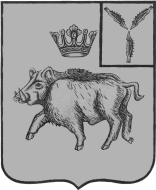 АДМИНИСТРАЦИЯЦАРЕВЩИНСКОГО МУНИЦИПАЛЬНОГО ОБРАЗОВАНИЯБАЛТАЙСКОГО МУНИЦИПАЛЬНОГО РАЙОНАСАРАТОВСКОЙ ОБЛАСТИП О С Т А Н О В Л Е Н И Ес. ЦаревщинаОб утверждении Требований к порядку разработки и принятия правовых актов о нормировании в сфере закупок, содержанию  указанных актов и обеспечению их исполнения В соответствии со статьей 19 Федерального закона от 05 апреля 2013 года   № 44-ФЗ «О контрактной системе в сфере закупок товаров, работ, услуг для обеспечения государственных и муниципальных нужд», постановлением Правительства Российской Федерации от 18 мая 2015 года № 476   «Об утверждении общих требований к порядку разработки и принятия правовых актов о нормировании в сфере закупок, содержанию указанных актов и обеспечению их исполнения», руководствуясь статьей  33 Устава Царевщинского  муниципального образования Балтайского муниципального района Саратовской области,ПОСТАНОВЛЯЮ:1.Утвердить Требования к порядку разработки и принятия правовых актов о нормировании в сфере закупок, содержанию указанных актов и обеспечению их исполнения согласно приложению.         2. Признать утратившим силу постановление администрации Царевщинского  муниципального образования от 25.06.2018 № 82 «Об утверждении требований к порядку разработки и принятия правовых актов о нормировании в сфере закупок для обеспечения нужд  Царевщинского  муниципального образования, содержанию указанных актов и обеспечению их исполнения».3. Настоящее постановление вступает в силу со дня его обнародования.4. Контроль за исполнением настоящего постановления оставляю за собой.И.о.главы администрации Царевщинскогомуниципального образования                                                  Е.М.БобковаТребования к порядку разработки и принятия правовых актов о нормировании в сфере закупок,  содержанию указанных актов и обеспечению их исполнения1.Общие положения1.1.   Настоящие требования к порядку разработки и принятия правовых актов о нормировании в сфере закупок, содержанию указанных актов и обеспечению их исполнения (далее -  Порядок) разработаны в соответствии со статьей 19 Федерального закона от 05 апреля 2013 года № 44-ФЗ «О контрактной системе в сфере закупок товаров, работ, услуг для обеспечения государственных и муниципальных нужд», постановлением Правительства Российской Федерации от 18 мая 2015 года  № 476   «Об утверждении общих требований к порядку разработки и принятия правовых актов о нормировании в сфере закупок, содержанию указанных актов и обеспечению их исполнения» .1.2.                 Порядок  определяет требования к порядку разработки и принятия, содержанию, обеспечению исполнения следующих правовых актов:а) правила определения требований к закупаемым   администрацией Царевщинского муниципального образования (далее – Администрация ), муниципальными казенными учреждениями и муниципальными бюджетными учреждениями, подведомственными администрации, отдельным видам товаров, работ, услуг (в том числе предельные цены товаров, работ, услуг);б) правила определения нормативных затрат на обеспечение функций органов местного самоуправления (включая подведомственные Администрации  муниципальныеказенные учреждения);в)  нормативные затраты на обеспечение функций органов местного самоуправления (включая подведомственные Администрации  муниципальныеказенные учреждения);г) требования к закупаемым органами местного самоуправления и подведомственными Администрации   казенными учреждениями и муниципальными бюджетными учреждениями отдельным видам товаров, работ, услуг (в том числе предельные цены товаров, работ, услуг).        1.3. В настоящих  Правилах используются следующие термины и определения:- Муниципальные заказчики – Администрация,   подведомственные Администрации  муниципальные казенные и муниципальные бюджетные учреждения, а также муниципальные унитарные предприятия, на которые распространяются положения Федерального законаот 5 апреля 2013 года                 №  44-ФЗ "О контрактной системе в сфере закупок товаров, работ, услуг для обеспечения государственных и муниципальных нужд". -  Конечные потребители - физические лица, в целях удовлетворения потребностей которых заказчики осуществляют закупку товаров, работ, услуг, если такие потребности удовлетворяются в процессе исполнения заказчиками муниципальных функций, предоставления муниципальных и иных услуг в соответствии с законодательством Российской Федерации. 2.Требования к разработке правовых актов о нормировании в сфере закупок          2.1. Правовые акты о нормировании в сфере закупок разрабатываются в форме проектов правовых актов.         2.2. Правовые акты о нормировании в сфере закупок подлежат обязательному обсуждению в целях осуществления общественного контроля.         2.3. Обязательное обсуждение проводится на официальном сайтеадминистрации  Балтайского муниципального района (по заключенному Соглашению) в информационно-телекоммуникационной сети «Интернет».2.4. На официальном сайте размещается: - проект правового акта и пояснительная записка к нему;      - информация о сроках обязательного обсуждения проекта правового акта;     - информация о приеме предложений и способах их представления;      - электронный адрес и   почтовый адрес разработчика. 2.5.Срок проведения обязательного обсуждения в целях осуществления общественного контроля проекта правового акта не может составлять менее 7 календарных дней со дня размещения на официальном сайте в сети Интернет проекта правового акта.           2.6.Замечания и предложения общественных объединений, юридических и физических лиц предоставляются в электронной или письменной форме.           2.7. Администрация рассматривает предложения общественных объединений, юридических и физических лиц, поступившие в электронной или письменной форме в срок не более 7 календарных дней.2.8. Проекты правовых актов о нормировании в сфере закупок, указанные в подпунктах б), г) пункта 1.2 раздела 1 настоящих  Правил, подлежат обязательному обсуждению на заседаниях соответствующего общественного совета.         2.9.Разработчик предоставляет для обсуждения на заседаниях общественного совета проект правового акта с пояснительной запиской.          2.10. По результатам рассмотрения проектов указанных правовых актов общественный совет принимает одно из следующих решений:а)  о необходимости доработки проекта правового акта;б)  о возможности принятия правового акта.          2.11. Доработанный с учетом предложений, поступивших в ходе общественного обсуждения и указанных в протоколе заседания общественного совета, проект правового акта с материалами и копиями наиболее значимых, по мнению разработчика, предложений направляется разработчиком в установленном порядке  главе Царевщинского муниципального образования.        2.12.Правовые акты утверждаются Администрацией   с учетом настоящих  Правил.           2.13.Утвержденные правовые акты подлежат размещению в единой информационной системе в сфере закупок в соответствии с частью 6 статьи 19 Федерального закона от 05 апреля 2013 года №44-ФЗ «О контрактной системе в сфере закупок товаров, работ, услуг для обеспечения государственных и муниципальных нужд», а также на официальном сайте в сети Интернет.          2.14.В случае если правовой акт о нормировании в сфере закупок требует изменения, то такое изменение осуществляется в порядке, установленном для его принятия.3.Требования к содержанию правового акта о нормировании в сфере закупок  3.1.Правовой акт о нормировании в сфере закупок должен содержать требования к отдельным товарам, работам, услугам, закупаемым муниципальными  заказчиками. Перечень отдельных товаров, работ, услуг, в отношении которых принимаются правовые акты о нормировании в сфере закупок, утверждается   Администрацией.3.2.Требования к закупаемым товарам, работам, услугам включают в себя требования к количеству, качеству, потребительским свойствам и иным характеристикам товаров, работ, услуг, позволяющие обеспечить нужды муниципальных заказчиков, но не приводящие к закупке товаров, работ, услуг, имеющих избыточные потребительские свойства или являющихся предметами роскоши в соответствии с законодательством Российской Федерации.3.3.При установлении в правовом акте о нормировании в сфере закупок требований о количестве товаров, работ, услуг, подлежащих закупке, должны учитываться:-количество аналогичных товаров, работ, услуг, приобретенных муниципальными заказчиками   (на основе их предложений) за предыдущий двухлетний период;-наличие (отсутствие) факта дополнительной, по сравнению с запланированной на начало финансового года, закупки товаров, работ, услуг, в связи с тем, что количество закупленного ранее товара, работ, услуг не в полном объеме удовлетворило потребности в указанных товарах, работах, услугах;-наличие (отсутствие) факта закупки излишнего товара, работ, услуг за предыдущий двухлетний период;-наличие (отсутствие) предпосылок увеличения (сокращения) количества конечных потребителей заказываемых товаров, работ, услуг;-наличие (отсутствие) необходимости формирования постоянно имеющегося запаса конкретного товара, работы, услуги (если потребность в товарах, работах, услугах имеет постоянный характер и проведение дополнительных закупочных процедур может привести к возникновению угрозы жизни и здоровью людей, нарушению процесса производства и т.д.).3.4.Правовой акт о нормировании в сфере закупок может содержать иные требования к определению количества товаров, работ, услуг и потребностей в них в зависимости от сферы и специфики деятельности муниципальных  заказчиков.3.5.При установлении в правовом акте о нормировании в сфере закупок требований к качеству закупаемых товаров, работ, услуг такие требования должны быть установлены на основании анализа потребления муниципальными заказчиками   (на основе их предложений) за предыдущий двухлетний период конкретного товара, работы, услуги и прогнозируемых производственных (функциональных) потребностей на последующий период.3.6.При установлении в правовом акте о нормировании в сфере закупок требований к качеству закупаемых товаров, работ, услуг, потребительским свойствам и иным характеристикам товаров, работ, услуг, подлежащих закупке, должны учитываться:-степень соответствия качества, потребительских свойств и иных характеристик товаров, работ, услуг, приобретенных муниципальными заказчиками    (на основе их предложений) за последние два года, производственным (функциональным) потребностям заказчика и конечным потребностям (при их наличии);-наличие (отсутствие) претензий к качеству, потребительским свойствам, иным характеристикам товаров, работ, услуг, вызванных недостаточной проработкой либо конкретизацией требований к качеству, потребительским свойствам и иным характеристикам товаров, работ, услуг, установленных документацией о закупке;-наличие (отсутствие) на рынке товаров, работ, услуг, более удовлетворяющих потребностям муниципального заказчика в процессе реализации их функций либо конечным потребителям, в том числе, если стоимость таких товаров, работ, услуг превышает стоимость ранее приобретенных товаров, работ, услуг, аналогичных по количеству, качеству, потребительским свойствам и иным характеристикам. При этом должны учитываться такие свойства товаров, работ, услуг, которые обеспечивают максимально эффективный результат использования товара, работы, услуги в деятельности муниципального заказчика, однако не приводят к наличию в товаре, работе, услуге дополнительных свойств, не связанных с их целевым назначением.3.7.При установлении требований к качеству, потребительским свойствам и иным характеристикам отдельных видов товаров, работ, услуг не должны включаться требования или указания в отношении товарных знаков, знаков обслуживания, фирменных наименований, патентов, полезных моделей, промышленных образцов, наименование места происхождения товара.3.8.Правовой акт о нормировании в сфере закупок должен содержать предельные цены товаров, работ, услуг или сведения о порядке формирования предельной цены товаров, работ, услуг.3.9.При формировании предельной цены товаров, работ, услуг    используются:-данные государственной статистической отчетности;-данные реестра контрактов;-информация о ценах производителей;-общедоступные результаты изучения рынка, исследования рынка, проведенные муниципальными заказчиками   как самостоятельно, так и с привлечением третьих лиц;-иные источники информации.3.10.Правовой акт о нормировании в сфере закупок может содержать нормативные затраты на обеспечение функций заказчиков.3.11.Нормативные затраты на обеспечение функций муниципальных заказчиков формируются в том числе на основе данных о количестве сотрудников, участвующих в выполнении функции заказчиков, номенклатуры и количества товаров, работ, услуг, необходимых для выполнения функций заказчиков.3.12.Формирование нормативных затрат на обеспечение функций муниципальных заказчиков осуществляется с учетом планируемого количества конечных потребителей на очередной финансовый год в случае, если объем затрат муниципальных заказчиков на выполнение функции зависит от количества конечных потребителей.3.13.Правовой акт о нормировании в сфере закупок должен содержать случаи внесения изменений в указанные акты и сроки их внесения.3.14.Правовой акт о нормировании в сфере закупок должен содержать требование об обязательном обсуждении его на заседаниях соответствующих общественных советов.3.15.Правовой акт о нормировании в сфере закупок должен содержать положение об ответственности должностных лиц муниципального заказчика за неисполнение требований, содержащихся в указанном акте.Верно:___________________                                             ______________Приложение к постановлению администрации Царевщинского муниципального образования           от  05.07.2019 №  44